수    신: 자동차 담당 기자님 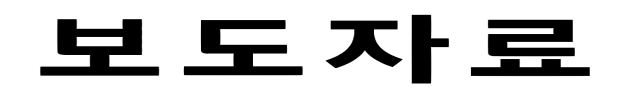 배포일자: 2021년 9월 1일(수)관련자료: 표현대차, 2021년 8월 29만 4,591대 판매- ’21년 8월 전 세계 시장서 총 29만 4,591대 판매, 전년 동월 대비 7.6% 감소- 국내 시장서 총 5만 1,034대 판매, 전년 동월 대비 6.5% 감소- 해외 시장서 총 24만 3,557대 판매, 전년 동월 대비 7.8% 감소현대자동차는 2021년 8월 국내 5만 1,034대, 해외 24만 3,557대 등 전년 동월 대비 7.6% 감소한 29만 4,591대를 판매했다.이는 지난해 같은 기간과 비교해 국내 판매는 6.5% 감소, 해외 판매는 7.8% 감소한 수치다.■ 국내판매현대차는 2021년 8월 국내 시장에서 전년 동월 대비 6.5% 감소한 5만 1,034대를 판매했다.세단은 그랜저가 3,685대, 쏘나타 4,686대, 아반떼 4,447대 등 총 1만 2,840대가 팔렸다.RV는 팰리세이드 4,011대, 싼타페 3,322대, 투싼 3,821대, 아이오닉5 3,337대 등 총 1만 6,894대가 팔렸다.포터는 7,424대, 스타리아는 3,563대 판매를 기록했으며, 중대형 버스와 트럭은 2,006대가 판매됐다.프리미엄 브랜드 제네시스는 G80 3,718대, GV70 2,575대, GV80 1,231대 등 총 8,307대가 팔렸다.■ 해외판매현대차는 2021년 8월 해외 시장에서 전년 동월 대비 7.8% 감소한 24만 3,557대를 판매했다.현대차 관계자는 “코로나19 재확산 우려 등 위기 상황 지속에 대응해 각 권역별로 적극적인 리스크 관리 노력을 이어가겠다”라며 “주요 신차들의 성공적인 글로벌 판매를 위해 최선을 다하겠다”고 밝혔다. [끝]구 분2021년2020년전년동월
대비2021년전월
대비2021년2020년전년누계
대비구 분8월8월전년동월
대비7월전월
대비1-8월1-8월전년누계
대비국내51,034 54,590 -6.5%59,856 -14.7%496,985 516,584 -3.8%해외243,557 264,110 -7.8%253,595 -4.0%2,142,251 1,726,859 24.1%계294,591 318,700 -7.6%313,451 -6.0%2,639,236 2,243,443 17.6%